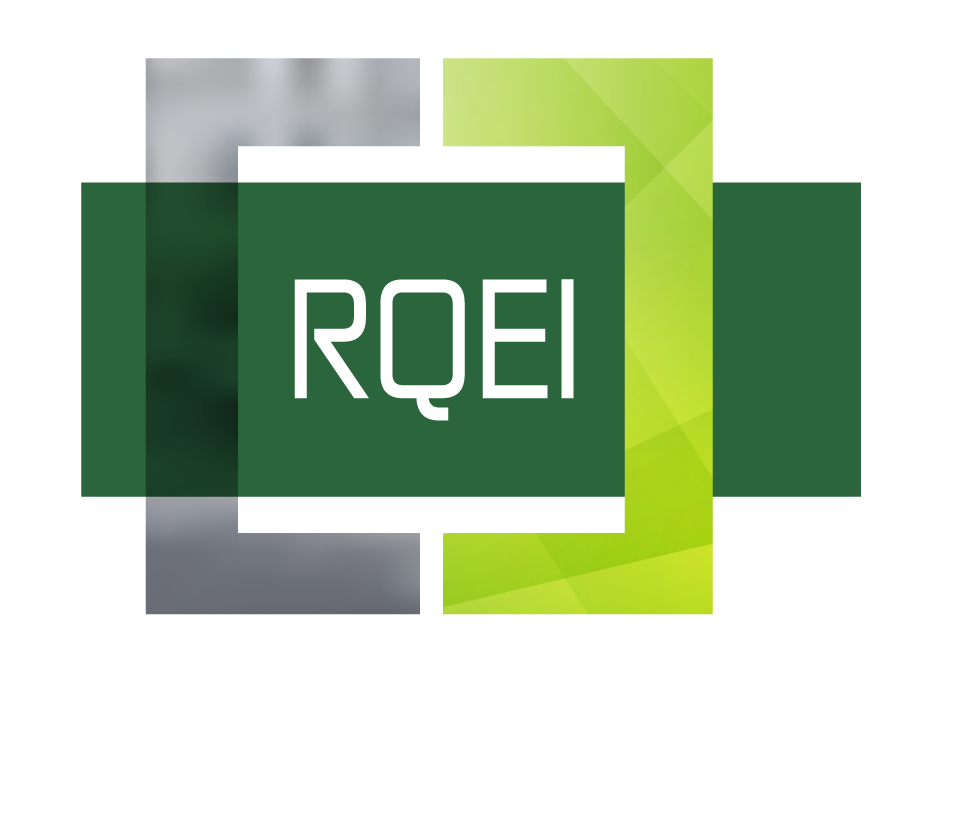 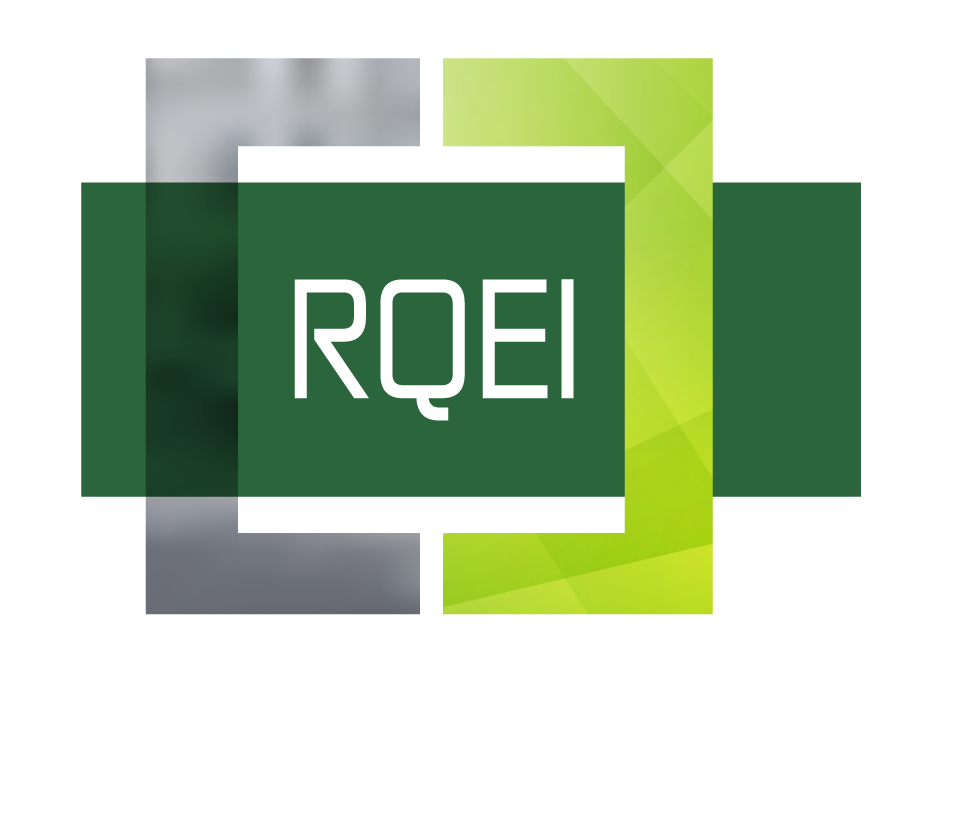 Programme de financement (40 000 $) : Quatre octrois de 10 000 $Objectifs du financement :Encourager les chercheurs membres du Réseau québécois sur l’énergie intelligente (RQEI) à travailler en collaboration sur des projets de recherche d’un ou plusieurs axes de la programmation scientifique du RQEI.Favoriser l’intégration des nouveaux chercheurs et de chercheurs de collège.Conditions à remplir :Le Projet doit être en lien avec la programmation scientifique du RQEI (https://www.rqei.ca/recherche/) ;Le Projet doit impliquer au minimum deux chercheurs du Réseau provenant d’établissements différents. Le chercheur principal est un nouveau chercheur (candidat qui occupe depuis au plus cinq ans un poste universitaire indépendant) ou un chercheur de collège/CCTT.Critères d’évaluation :Pertinence scientifique : originalité, pertinence et envergure du Projet en regard de l’état des connaissances aux niveaux national et international (35 points) ;Le Projet améliore la formation d’étudiants en tirant parti de l’environnement interétablissement du Réseau (15 points) ;Qualité et pertinence de la stratégie de transfert des connaissances pour mettre en valeur les résultats de recherche (25 points) ;Faisabilité du Projet (20 points) ;Préférablement, le Projet touche plus d’un axe de la programmation scientifique du réseau (5 points).Indicateurs de performance :Nombre de subventions ou contrats obtenus découlant du Projet ;Nombre de publications ou communications découlant du Projet ;Nombre d’étudiants travaillant directement au Projet.La proposition de Projet dûment remplie doit être soumise par courriel (stephanie@IRH.ca), au plus tard à 23 h 59, heure avancée de l’Est, le 31 mars 2020.Veuillez joindre en annexe tous les documents pertinents incluant le curriculum vitae des chercheursLes demandeurs doivent s’assurer que les documents suivants sont inclus dans leur demande de financement :  Ce formulaire de demande dûment rempli CV des chercheursProjet de recherche pour nouveaux chercheurs et chercheurs de collèges/CCTTDemande de financement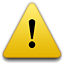 Les demandes de financement incomplètes ne seront pas examinées.À l’usage du RQEI — numéro de la demandeÀ l’usage du RQEI — numéro de la demandeÀ l’usage du RQEI — numéro de la demande1. Titre du projet1. Titre du projet1. Titre du projet1. Titre du projet1. Titre du projet1. Titre du projet1. Titre du projet1. Titre du projet1. Titre du projet1. Titre du projet2. Durée du projet2. Durée du projet2. Durée du projet2. Durée du projet2. Durée du projet2. Durée du projet2. Durée du projet2. Durée du projet2. Durée du projet2. Durée du projetDate de débutDate de débutDate de débutDate de débutDate de débutDate de finDate de finDate de finDate de finDate de finAnnéeAnnéeMoisMoisAnnéeAnnéeAnnéeMois3. Identification de l’établissement demandeur 3. Identification de l’établissement demandeur 3. Identification de l’établissement demandeur 3. Identification de l’établissement demandeur 3. Identification de l’établissement demandeur 3. Identification de l’établissement demandeur 3. Identification de l’établissement demandeur 3. Identification de l’établissement demandeur 3. Identification de l’établissement demandeur 3. Identification de l’établissement demandeur Nom de l’établissement Nom de l’établissement Nom de l’établissement Nom de l’établissement Nom de l’établissement Nom de l’établissement Nom de l’établissement Nom de l’établissement Nom de l’établissement Nom de l’établissement Nom du chercheur principalNom du chercheur principalNom du chercheur principalTéléphoneTéléphoneTéléphoneCourrielCourrielCourrielCourriel4.Identification des autres établissements associés à la réalisation du projetIdentification des autres établissements associés à la réalisation du projetIdentification des autres établissements associés à la réalisation du projetIdentification des autres établissements associés à la réalisation du projetIdentification des autres établissements associés à la réalisation du projetIdentification des autres établissements associés à la réalisation du projetIdentification des autres établissements associés à la réalisation du projetIdentification des autres établissements associés à la réalisation du projetIdentification des autres établissements associés à la réalisation du projetNom de l’établissementNom de l’établissementNom de l’établissementNom de l’établissementNom de l’établissementNom de l’établissementNom de l’établissementNom de l’établissementNom de l’établissementNom de l’établissementNom du co-chercheurNom du co-chercheurNom du co-chercheurTéléphoneTéléphoneTéléphoneCourrielCourrielCourrielCourrielNom de l’établissementNom de l’établissementNom de l’établissementNom de l’établissementNom de l’établissementNom de l’établissementNom de l’établissementNom de l’établissementNom de l’établissementNom de l’établissementNom du co-chercheurNom du co-chercheurNom du co-chercheurTéléphoneTéléphoneTéléphoneCourrielCourrielCourrielCourrielNom de l’établissementNom de l’établissementNom de l’établissementNom de l’établissementNom de l’établissementNom de l’établissementNom de l’établissementNom de l’établissementNom de l’établissementNom de l’établissementNom du co-chercheurNom du co-chercheurNom du co-chercheurTéléphoneTéléphoneTéléphoneCourrielCourrielCourrielCourriel5. Description du projet5. Description du projet5. Description du projet5,1Volet (choisir un seul volet)Volet (choisir un seul volet) Nouveau chercheur  Nouveau chercheur  Chercheur de collège 5,2Résumé du projet Description du projet destinée au grand public : de quoi s’agit-il ? [2000 signes maximum]Résumé du projet Description du projet destinée au grand public : de quoi s’agit-il ? [2000 signes maximum]5,3Description du projet Veuillez décrire votre projet [3 pages maximum pour le Volet à 10 000 $ et 5 pages maximum pour le Volet à 40 000 $] en tenant compte des 5 critères d’évaluation du programme ci-dessous. 1.	Pertinence scientifique : originalité, pertinence et envergure du Projet en regard de l’état des connaissances aux niveaux national et international [35 points] ;2.	Le Projet améliore la formation d’étudiants en tirant parti de l’environnement interétablissement du Réseau [15 points] ;3.	Qualité et pertinence de la stratégie de transfert des connaissances pour mettre en valeur les résultats de recherche [25 points] ;4.	Faisabilité du Projet [20 points] ;5.	Préférablement, le Projet touche plus d’un axe de la programmation scientifique du réseau [5 points].Cette zone de texte est illimitée pour ajouter les pages dont vous avez besoin pour décrire votre projet.5,4Liste des références Présentez les références bibliographiques qui appuient votre demande [1 page maximum]5,5Calendrier de réalisation du projet Veuillez fournir une liste des activités principales dans une séquence logique.L’échéancier du Projet doit être clair et réalisable, maximum 15 mois.5,6Budget Fournissez un budget global décrivant les coûts Dépenses admissibles : Rémunération : étudiants de 1er cycle, étudiants de 2e cycle, étudiants de 3e cycle, professionnels de recherche techniciens de rechercheBourses et compléments de bourses : étudiants de 1er cycle, étudiants de 2e cycle, étudiants de 3e cycleFrais opérationnels (consommables et équipements capitalisés [maximum de 20 % de la subvention])Frais liés aux transferts des connaissances et à la diffusion [maximum de 10 % de la subvention]  Dépenses non admissibles : Rémunération des chercheurs principaux et co-chercheurs Dégagement d’enseignementFrais indirects de rechercheVeuillez vous référer aux chapitres 8.4 à 8,10 des Règles générales communes des Fonds de Recherche du Québec pour des informations plus précises sur les dépenses admissibles.Vous pouvez ajouter des lignes supplémentairesVous pouvez ajouter des lignes supplémentairesJustification des dépenses :      Justification des dépenses :      6. Engagement du demandeur6. Engagement du demandeur6. Engagement du demandeur6. Engagement du demandeur6. Engagement du demandeurJe certifie que les renseignements fournis sont exacts.Je m’engage à réaliser le projet tel qu’il sera approuvé.Je m’engage à mentionner, dans toute communication publique entourant l’activité, l’aide obtenue du Réseau québécois sur l’énergie intelligente (RQEI).J’autorise le RQEI à diffuser sur ses plateformes (réseaux sociaux, site Web, etc.) le contenu associé au projet. (Veuillez ajouter des lignes si plus de collaborateurs)Je certifie que les renseignements fournis sont exacts.Je m’engage à réaliser le projet tel qu’il sera approuvé.Je m’engage à mentionner, dans toute communication publique entourant l’activité, l’aide obtenue du Réseau québécois sur l’énergie intelligente (RQEI).J’autorise le RQEI à diffuser sur ses plateformes (réseaux sociaux, site Web, etc.) le contenu associé au projet. (Veuillez ajouter des lignes si plus de collaborateurs)Je certifie que les renseignements fournis sont exacts.Je m’engage à réaliser le projet tel qu’il sera approuvé.Je m’engage à mentionner, dans toute communication publique entourant l’activité, l’aide obtenue du Réseau québécois sur l’énergie intelligente (RQEI).J’autorise le RQEI à diffuser sur ses plateformes (réseaux sociaux, site Web, etc.) le contenu associé au projet. (Veuillez ajouter des lignes si plus de collaborateurs)Je certifie que les renseignements fournis sont exacts.Je m’engage à réaliser le projet tel qu’il sera approuvé.Je m’engage à mentionner, dans toute communication publique entourant l’activité, l’aide obtenue du Réseau québécois sur l’énergie intelligente (RQEI).J’autorise le RQEI à diffuser sur ses plateformes (réseaux sociaux, site Web, etc.) le contenu associé au projet. (Veuillez ajouter des lignes si plus de collaborateurs)Je certifie que les renseignements fournis sont exacts.Je m’engage à réaliser le projet tel qu’il sera approuvé.Je m’engage à mentionner, dans toute communication publique entourant l’activité, l’aide obtenue du Réseau québécois sur l’énergie intelligente (RQEI).J’autorise le RQEI à diffuser sur ses plateformes (réseaux sociaux, site Web, etc.) le contenu associé au projet. (Veuillez ajouter des lignes si plus de collaborateurs)Je certifie que les renseignements fournis sont exacts.Je m’engage à réaliser le projet tel qu’il sera approuvé.Je m’engage à mentionner, dans toute communication publique entourant l’activité, l’aide obtenue du Réseau québécois sur l’énergie intelligente (RQEI).J’autorise le RQEI à diffuser sur ses plateformes (réseaux sociaux, site Web, etc.) le contenu associé au projet. (Veuillez ajouter des lignes si plus de collaborateurs)Je certifie que les renseignements fournis sont exacts.Je m’engage à réaliser le projet tel qu’il sera approuvé.Je m’engage à mentionner, dans toute communication publique entourant l’activité, l’aide obtenue du Réseau québécois sur l’énergie intelligente (RQEI).J’autorise le RQEI à diffuser sur ses plateformes (réseaux sociaux, site Web, etc.) le contenu associé au projet. (Veuillez ajouter des lignes si plus de collaborateurs)Je certifie que les renseignements fournis sont exacts.Je m’engage à réaliser le projet tel qu’il sera approuvé.Je m’engage à mentionner, dans toute communication publique entourant l’activité, l’aide obtenue du Réseau québécois sur l’énergie intelligente (RQEI).J’autorise le RQEI à diffuser sur ses plateformes (réseaux sociaux, site Web, etc.) le contenu associé au projet. (Veuillez ajouter des lignes si plus de collaborateurs)Je certifie que les renseignements fournis sont exacts.Je m’engage à réaliser le projet tel qu’il sera approuvé.Je m’engage à mentionner, dans toute communication publique entourant l’activité, l’aide obtenue du Réseau québécois sur l’énergie intelligente (RQEI).J’autorise le RQEI à diffuser sur ses plateformes (réseaux sociaux, site Web, etc.) le contenu associé au projet. (Veuillez ajouter des lignes si plus de collaborateurs)Je certifie que les renseignements fournis sont exacts.Je m’engage à réaliser le projet tel qu’il sera approuvé.Je m’engage à mentionner, dans toute communication publique entourant l’activité, l’aide obtenue du Réseau québécois sur l’énergie intelligente (RQEI).J’autorise le RQEI à diffuser sur ses plateformes (réseaux sociaux, site Web, etc.) le contenu associé au projet. (Veuillez ajouter des lignes si plus de collaborateurs)Je certifie que les renseignements fournis sont exacts.Je m’engage à réaliser le projet tel qu’il sera approuvé.Je m’engage à mentionner, dans toute communication publique entourant l’activité, l’aide obtenue du Réseau québécois sur l’énergie intelligente (RQEI).J’autorise le RQEI à diffuser sur ses plateformes (réseaux sociaux, site Web, etc.) le contenu associé au projet. (Veuillez ajouter des lignes si plus de collaborateurs)Je certifie que les renseignements fournis sont exacts.Je m’engage à réaliser le projet tel qu’il sera approuvé.Je m’engage à mentionner, dans toute communication publique entourant l’activité, l’aide obtenue du Réseau québécois sur l’énergie intelligente (RQEI).J’autorise le RQEI à diffuser sur ses plateformes (réseaux sociaux, site Web, etc.) le contenu associé au projet. (Veuillez ajouter des lignes si plus de collaborateurs)Je certifie que les renseignements fournis sont exacts.Je m’engage à réaliser le projet tel qu’il sera approuvé.Je m’engage à mentionner, dans toute communication publique entourant l’activité, l’aide obtenue du Réseau québécois sur l’énergie intelligente (RQEI).J’autorise le RQEI à diffuser sur ses plateformes (réseaux sociaux, site Web, etc.) le contenu associé au projet. (Veuillez ajouter des lignes si plus de collaborateurs)Je certifie que les renseignements fournis sont exacts.Je m’engage à réaliser le projet tel qu’il sera approuvé.Je m’engage à mentionner, dans toute communication publique entourant l’activité, l’aide obtenue du Réseau québécois sur l’énergie intelligente (RQEI).J’autorise le RQEI à diffuser sur ses plateformes (réseaux sociaux, site Web, etc.) le contenu associé au projet. (Veuillez ajouter des lignes si plus de collaborateurs)Je certifie que les renseignements fournis sont exacts.Je m’engage à réaliser le projet tel qu’il sera approuvé.Je m’engage à mentionner, dans toute communication publique entourant l’activité, l’aide obtenue du Réseau québécois sur l’énergie intelligente (RQEI).J’autorise le RQEI à diffuser sur ses plateformes (réseaux sociaux, site Web, etc.) le contenu associé au projet. (Veuillez ajouter des lignes si plus de collaborateurs)Nom du chercheur principalSignatureDateNom du collaborateurSignatureDateNom du collaborateurSignatureDateNom du collaborateurSignatureDate